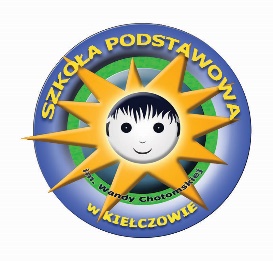 Kiełczów, ………………………………ZGODAZgoda na przetwarzanie danych osobowych w celu realizacji obowiązku zdalnego nauczania	Wyrażam zgodę na przetwarzanie danych osobowych mojego dziecka Imię : ……………………………………………… Nazwisko: …………………………………………………………………………………………..w związku z koniecznością założenia konta na platformie Google Classroom, MS Office 365 [nazwa platformy do zdalnego nauczania] celem realizacji obowiązku zdalnego nauczania wynikającego z sytuacji nadzwyczajnej. Jednocześnie oświadczam, że znane są mi zasady przetwarzania danych osobowych w placówce.        …………………………………         (Podpis rodzica/opiekuna prawnego)